Name: ______________________________________	Date: ________________________Student Exploration: Doppler Shift Advanced[Note to teachers and students: This Gizmo was designed as a follow-up to the Doppler Shift Gizmo. We recommend doing that activity before trying this one.]Vocabulary: Doppler shift, frequency, pitch, radar gunPrior Knowledge Questions (Do these BEFORE using the Gizmo.)The image at right shows two observers watching a car pass by. The red circles represent sound waves. 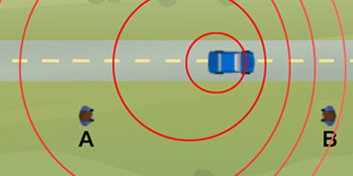 Which observer hears the highest pitch (tone)? _____Which observer hears the lowest pitch? _____How can you tell? ___________________________________________________________________________________________________________________________________Gizmo Warm-up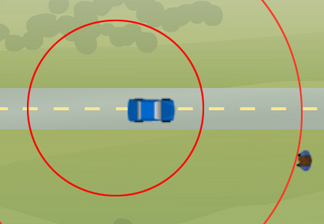 The change in pitch an observer hears as an object passes by is an example of the Doppler shift. With the Doppler Shift Advanced Gizmo, you will investigate how the speed of the moving object is related to the magnitude of the Doppler shift.On the Gizmo, check that vobserver is 0 m/s, fsource is 
500 Hz, vsource is 100 m/s, and vsound is 340 m/s, close to the velocity of sound in air. Click Play ().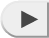 Click Pause (). How does the distance between sound waves compare in front of and behind the car? ____________________________________________________________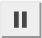 _________________________________________________________________________How will the sound of the car change as the car passes the observer? ___________________________________________________________________________________________________________________________________________________________________Introduction: Waves are described by their frequency, or number of cycles per second. The source frequency (fs) is equal to the frequency of waves emanating from a moving source of sound. The observed frequency (f ) is equal to the number of waves passing the observer each second. In the Doppler Shift Advanced Gizmo, each red ring represents 1,000 sound waves.Question: How can you use the Doppler shift to measure the velocity of an object moving towards an observer?Measure: Place the observer in the middle of the road so he is directly in front of the car. Click Play, and then click Pause when sound waves are striking the observer. What is the frequency of the sound waves hitting the observer? ______________________Gather data: Subtract the velocity of the source (vs) from the speed of sound (c) to fill in the third column of the table. Next, use the Gizmo to measure the observed frequencies (f). Divide each observed frequency by the source frequency (fs = 1,000 Hz) to complete the table. This value represents the magnitude of the Doppler shift.Analyze: Compare the first, third, and fifth columns of the table. What is the relationship between the speed of sound (c), c – vs, and the ratio f / fs?_________________________________________________________________________Make a rule: Express this relationship in an equation that relates c, c – vs, f, and fs. =(Activity A continued on next page)Activity A (continued from previous page)Manipulate: Rearrange your equation to solve for the velocity of the source. vs = Show your work:Practice: The speed of sound at sea level is normally about 340 m/s. A car honks its horn as it drives toward an observer. The frequency of the horn is 800 Hz, but the observer hears an 860-Hz pitch. What is the velocity of the car? ___________________Show your work: Challenge: A radar gun is a device that uses the Doppler shift to measure the velocity of objects. Police officers use radar guns to catch speeders, while baseball scouts use them to measure fastballs. A radar gun works by sending out a radio signal that bounces off a moving object and returns to the gun with a different frequency.Suppose a radar gun sends out radio waves with a frequency of 2,000,000.0 Hz. The waves bounce off a moving car and return with a frequency of 2,000,000.2 Hz. If the speed of light (c) is 300,000,000 m/s, what is the velocity of the car? Show your work.Velocity of car: ___________________Show your work:Question: How can you use the Doppler shift to measure the velocity of an object moving away from an observer?Measure: Place the observer in the middle of the road so he is directly in front of the car. Click Play, and then click Pause after the car has passed the observer. What is the frequency of the sound waves hitting the observer? ______________________Gather data: Add the speed of sound (c) to velocity of the source (vs) to fill in the third column of the table. Next, use the Gizmo to measure the observed frequencies (f). Divide each observed frequency by the source frequency (1,000 Hz) to complete the table.Analyze: Compare the first, third, and fifth columns of the table. What is the relationship between the speed of sound (c), c + vs, and the ratio f / fs?_________________________________________________________________________Make a rule: Express this relationship in an equation that relates c, c + vs, f, and fs. =Manipulate: Solve your equation for the velocity of the source:	vs = Show your work: (Activity B continued on next page)Activity B (continued from previous page)Practice: The speed of sound at sea level is normally about 340 m/s. An ambulance has a siren with a frequency of 10,000 Hz. After it passes an observer, the observer records a frequency of 9,500 Hz. What is the velocity of the ambulance? ___________________Show your work: Challenge: In many cases, the observer does not know the original frequency of the waves emitted by a moving object. In this situation, it is still possible to calculate the velocity of the object based on the total observed frequency shift. Calculate the total frequency shift for a car that is driving toward a stationary observer at a speed of 30 m/s. Assume the original frequency of sound is 2,000 Hz and the speed of sound is 340 m/s.What is the total frequency shift? ___________________Show all work below:Question: How can you use the Doppler shift to measure the velocity of an observer?Measure: Place the observer in the middle of the road so he is directly in front of the car. Click Play, and then click Pause when sound waves start hitting the observer. What is the frequency of the sound waves hitting the observer? ______________________Gather data: Subtract the observer velocity (vr) from the speed of sound to fill in the third column of the table. (Note: All observer velocities are negative in the table, so subtracting a negative velocity is the same as adding a positive velocity.) Next, use the Gizmo to measure the observed frequencies (f). Divide each observed frequency by the source frequency (1,000 Hz) to complete the table.Analyze: Compare the first, third, and fifth columns of the table. What is the relationship between the velocity of sound (c), c – vr, and the ratio f / fs?_________________________________________________________________________Make a rule: Express this relationship in an equation that relates c, c – vr, f, and fs. =Manipulate: Solve your equation for the velocity of the observer. vr = Show your work:                (Activity C continued on next page)Activity C (continued from previous page)Practice: The speed of sound at sea level is normally about 340 m/s. A stationary fire alarm has a frequency of 15,000 Hz. An observer running towards the fire alarm hears a frequency of 15,300 Hz.What is the velocity of the observer? ___________________Show your work: Predict: How do you think the formula for observed frequency (f) will change if the observer is moving away from the sound source?_________________________________________________________________________Test: Test your prediction using the Gizmo. Describe the results of your experiment below.___________________________________________________________________________________________________________________________________________________________________________________________________________________________Challenge: Based on everything you have learned, try to create a single equation for the observed frequency of a wave if both the observer and the source are in motion. Use vr for the velocity of the observer and vs for the velocity of the sound source.Use the following sign conventions: If the observer is moving toward the sound source, vr is negative.If the observer is moving away from the sound source, vr is positive.If the sound source is moving toward the observer, vs is positive.If the sound source is moving away from the observer, vs is negative. (Note: This is opposite of the convention you used in activity B.)f =Test your equation using the Gizmo.Activity A: Source moving towards observerGet the Gizmo ready: Click Reset (). 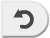 Set the frequency (fsource) to 1,000 Hz, the velocity of the source (vsource) to 60 m/s and the speed of sound (vsound) to 240 m/s.Turn on the Observed frequency (Hz) checkbox.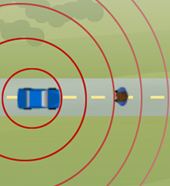 Speed of sound (c)Velocity of source (vs)c – vsObserved frequency (f)f / fs240 m/s60 m/s240 m/s80 m/s240 m/s120 m/s240 m/s160 m/s240 m/s180 m/sActivity B: Source moving away from the observerGet the Gizmo ready: Click Reset. Set fsource to 1,000 Hz, vsource to 60 m/s, and vsound to 240 m/s.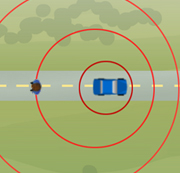 Speed of sound (c)Velocity of source (vs)c + vsObserved frequency (f)f / fs240 m/s60 m/s240 m/s80 m/s240 m/s120 m/s240 m/s160 m/s240 m/s240 m/sActivity C: Moving observerGet the Gizmo ready: Click Reset. Set vsource to 0 m/s and vsound to 240 m/s.Set vobserver to -60 m/s.Speed of sound (c)Observer velocity (vr)c – vrObserved frequency (f)f / fs240 m/s-60 m/s240 m/s-80 m/s240 m/s-120 m/s240 m/s-160 m/s